Дидактические игры по нравственно-  патриотическому воспитанию для детей дошкольного возраста.Дидактическая игра позволяет шире приобщить детей к текущей жизни в доступных им формах нравственных переживаний. Дидактическая игра по нравственно-патриотическому воспитанию позволяет открыть мысли, чувства, переживания, сопереживания детей. Активизировать поиски активных способов решения игровой задачи, научить соблюдать условия и обстоятельства игры, сплотить отношения детей в игре. Предлагаемые игры и упражнения могут проводить воспитатель, педагог- психолог на прогулке во время утреннего приема, в вечерние часы, в  период свободной деятельности детей. 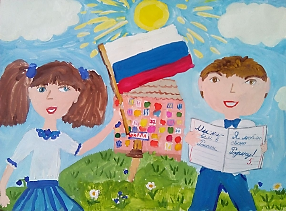 ВОЛШЕБНЫЕ ЛЕНТЫ ДОРОГМатериалы: игровое поле, где изображены дороги, улицы, скверы, парки. На красных полях — силуэты хорошо известных в городе зданий, памятников и других сооружений; карточки с вопросами и заданиями; кубик; фишки по количеству играющих.Ход игры. Играют 2 команды (или 2 игрока). Бросают кубик, продвигаясь вперѐд для того, чтобы попасть на красное поле; попав на красное поле, игроки должны будут определить, контур какого сооружения здесь изображѐн и где находится это сооружение. Выбирают себе вопросы, за которые можно получить соответственно 2 или 3 очка. Отвечая на вопросы, игроки продвигаются вперѐд, также попадая на красное поле, на котором отгадывают по контурам памятные места. Игроки могут моментально оказаться на красном поле, но для этого им нужно будет ответить на вопросы под знаком «блиц».ГЕРБ ГОРОДАЦель: закрепить представление детей о гербе родного города; уметь выделять герб родного города из других знаков.Материалы: шаблон-образец с изображением герба города; контурный шаблон этого же герба; «мозаика» герба города в разобранном варианте.Ход игры. Детям предлагается рассмотреть герб города и отметить отличительные особенности от гербов других городов нашей страны.1. Дети по контурному шаблону при помощи шаблона-образца собирают из мозаики герб города.2. Дети собирают герб без помощи шаблона-образца, опираясь на память.3. Детям предлагается собрать герб города из отдельных деталей при помощи шаблонов-накладок.4. Детям предлагаются гербы других городов для подобной же игровой задачи.РАЙОН, В КОТОРОМ МЫ ЖИВЁМ(настольная игра)Цель: обобщить знания детей о районе города, в котором они живут, с его особенностями и достопримечательностями.Материалы: игровое поле, наложенное на план района, с маршрутом  следования и изображѐнными на нѐм достопримечательностями района и названиями улиц; кубик с числовыми фигурами от 1 до 6; фишки в виде автомобиля и человечков; «бабушкина энциклопедия» с краткими справкамипо теме игры.Ход игры. Играть может любое количество детей. Они самостоятельно выбирают, на каком виде транспорта отправляются в путешествие, или идут пешком. В зависимости от этого выбирается игровая фишка. Дети по очереди бросают кубик: сколько числовых фигур выпадает, настолько делений продвигаются вперѐд. Участникам необходимо пройти весь маршрут и вернуться назад в детский сад (или дом). Если фишка попадает на красное поле, для продвижения дальше необходимо ответить на вопрос,  обозначенный номером этого поля; если фишка попадает на зелѐное поле, то ребѐнок может воспользоваться подсказкой «бабушкиной энциклопедии».Примечание. Если ребѐнок не знает ответа на вопрос «красного поля», он может воспользоваться подсказкой «бабушкиной энциклопедии», но  пропускает ход; «бабушкину энциклопедию» необходимо показать и прочитать детям предварительно.ИСТОРИЯ РОДНОГО ГОРОДА(игра-лото)Цепь: закрепить у детей представление об истории родного города.Материалы: игровые поля (9 штук) с изображениями видов города от его зарождения до наших дней; карточки с изображениями отдельных построек и мест, относящихся к разным временным отрезкам истории города. Ход игры. Играть могут 3-9 детей. Ведущий раздаѐт игровые поля и оказывает карточки участникам. Игроки должны полностью закрыть своѐ игровое поле карточками, подходящими временному отрезку.Примечание. На каждой карточке есть надпись с названием объекта и временным отрезком.Если ребенок ошибается, то даѐтся «справка ведущего», которым может быть как воспитатель, так и ребѐнок.ЗАКОЛДОВАННЫЙ ГОРОДЗадачи: закрепить представления детей об архитектуре современных зданий и сооружений; познакомить с архитектурными особенностями города.Материалы: альбом с контурными изображениями зданий и других сооружений современного города; фотографии с изображением этих же зданий и сооружений.Цель: «расколдовать» город.Ход игры Перед началом игры воспитатель проводит с детьми минибеседу: Как называется наша страна? Как называется город, в котором вы живѐте? Как давно был основан наш город? Какие улицы города вы знаете? Как называется улица, на которой ты живѐшь? Какие памятники нашего города вы знаете? Какие памятники старины есть в нашем городе? Каких великих людей, прославивших наш город, вы знаете? Откуда ты это знаешь? Кто тебе об этом рассказал Что бы ты ещѐ хотел узнать о нашем городе?Воспитатель предлагает детям рассмотреть альбом с контурами зданий, затем фотографии этих же сооружений и сопоставить контуры с фотографиями.Примечание. По ходу игровых действий «восстановления заколдованного города» воспитатель проводит заочную мини-экскурсию по этим местам (возможно с опорой на личные знания и опыт детей).ПУТЕШЕСТВИЕ ПО ГОРОДУЦель: знакомить с родным городомМатериал: альбом фотографий родного городаВоспитатель показывает детям фотографии достопримечательностейгорода, предлагает назвать их.ФЛАГ РОССИИЦель: способствовать закреплению знания флага своей страныМатериал: полосы красного, синего и белого цветаВоспитатель показывает детям флаг России, убирает и предлагает выложить разноцветные полоски в том порядке, в котором они находятся на флаге России.ГДЕ НАХОДИТСЯ ПАМЯТНИК?Цель: знакомить детей с памятниками, учить ориентироваться в родномгороде.Материал: изображения памятниковВоспитатель демонстрирует детям изображения памятников, предлагает рассказать, где установлен этот памятник.ЗНАЕШЬ ЛИ ТЫ?Цель: знакомить детей со знаменитыми людьми родного городаМатериал: портреты известных соотечественников.Воспитатель показывает портреты, предлагает детям назвать того, кто изображен на портрете и рассказать, чем он знаменит.ПРОДОЛЖИ ПОСЛОВИЦУЦель: знакомить с устным народным творчествомВоспитатель начинает пословицу, дети ее продолжают.ДОМИНО «НАРОДНЫЕ ПРОМЫСЛЫ»Цель: знакомить детей с народными промыслами, прививать интерес крусским традициям, учить узнавать и отличать различные промыслы.Материал: фишки домино с изображением народных промысловДети по очереди выкладывают фишки таким образом, чтобыодинаковые изображения оказывались рядом. Проигрывает последний положивший фишку участник.ЛОТО «НАРОДНЫЕ ПРОМЫСЛЫ»Цель: знакомить детей с народными промыслами, прививать интерес крусским традициям, учить узнавать и отличать различные промыслы.В игре могут участвовать от 1 до 5 человек.Разложить на столе или полу карты.Разрезные карточки перемешать и выложить лицевой стороной вниз вцентре.Каждый участник игры берет по одной карточке и стопки и определяет, на какую большую карту ее положить. Побеждает тот, чья карта (или карты) будет заполнена первой.ПТИЦЫ НАШЕГО ГОРОДАЦель: знакомить детей с птицами родного городаМатериал: карточки с изображениями птицВоспитатель демонстрирует детям карточки с изображениями птиц, просит назвать и определить, живет птица в нашем городе или нет.НАРИСУЙ УЗОРЦель: знакомить детей с народными промыслами, прививать интерес крусским традициям, учить узнавать и отличать различные промыслы.Материал: карточки с нарисованным узором и полем, расчерченнымдля рисования. Дети рисуют простой узор по образу.ОДЕНЬ КУКЛУЦель: знакомить с национальной одеждой, прививать интерес к национальной культуре.Дети одевают куклу в национальную одежду.СОРТИРУЙ УЗОРЫЦель: знакомить детей с народными промыслами, прививать интерес крусским традициям, учить узнавать и отличать различные промыслы.Материал: картинки народных промысловДети сортируют картинки по принадлежности к тому или иному народному промыслу.СОБЕРИ УЗОРЦель: знакомить детей с народными промыслами, прививать интерес к русским традициям, учить узнавать и отличать различные промыслы.Материал: разрезные картинки с изображениями народных промыслов.Дети собирают картинки из фрагментов.ПОЧЕМУЧКАЦель: развивать логическое мышление- Почему в войне участвовали моряки. – Потому что они защищалинашу Родину на море.- Почему в войне участвовали лѐтчики? – (ответы детей)- Почему в войне участвовали врачи?- (ответы детей)- Почему в войне участвовали медсѐстры?- (ответы детей)- Почему в войне участвовали партизаны?- (ответы детей)- Почему в войне участвовали разведчики?- (ответы детей)ПОДБЕРИ – ПАРУЦель: развивать логическое мышлениеДети под музыку берут карточки и ищут пару. (Танкист – танк, снаряды, артиллерист – пушка, летчик – самолет, медсестра – сумка с медикаментами, бинт, командир – карта местности, солдат – автомат, пулеметчик- пулемет)